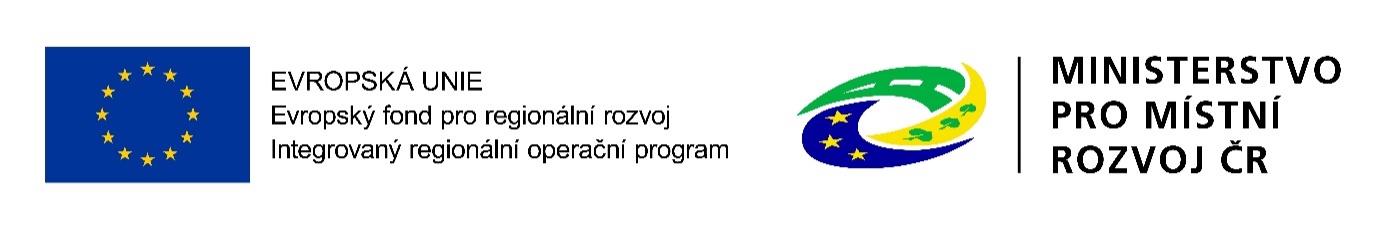 V roce 2016 se zastupitelstvo obce Řepeč rozhodlo odkoupit od původního majitele značně schátralou nemovitost čp. 29 nacházející se v centru obce se záměrem ji zrekonstruovat a následně ji využít jako obecní byty pro osoby v tíživé sociální situaci. Souběžně s tím jsme oslovili firmu Garanta z Českých Budějovic, abychom se pokusili na tuto realizaci získat podporu z některého z dotačních programů. To se nám  nakonec podařilo a v roce 2017 začala projektová příprava na celou akci. Na přelomu roku 2017/2018 proběhlo výběrové řízení na dodavatele stavby, kterým se stala firma Klicman z Tábora.  Bohužel vysoutěžená cena i díky probíhající konjunktuře ve stavebnictví byla na vyšší úrovni, než jsme původně očekávali. Od března roku 2018 tak začali stavební práce na kompletní rekonstrukci. V měsíci září byla celá stavba dokončena a o měsíc později nám vydal stavební úřad kolaudační souhlas s užíváním. Na začátku října pak byla za pomoci občanů provedena úprava okolí a celá nemovitost zpřístupněna veřejnosti k prohlídce. Celkově bylo zrekonstruováno 105 m2 podlahové plochy.  Nově jsou zbudovány 2 bytové jednotky o výměře 47 m2 a 28 m2, vybavené kuchyňskou linkou, elektrickým sporákem, sprchovým koutem a sociálním zařízením.  Zbytek pak tvoří společné prostory. Celkové náklady na rekonstrukci tak za všechny roky realizace tj. 2016-2018 překročily 3,8 milionu Kč,-.  Celková dotace z Evropského fondu pro regionální rozvoj byla přiznána ve výši 2 203 920 Kč,- , což činí cca 57 % celkových nákladů. Protože veškeré financování bylo pokryto z přebytků obecních rozpočtů uplynulých let, budou tyto prostředky po proplacení připraveny k profinancování dalších připravovaných investičních akcí.